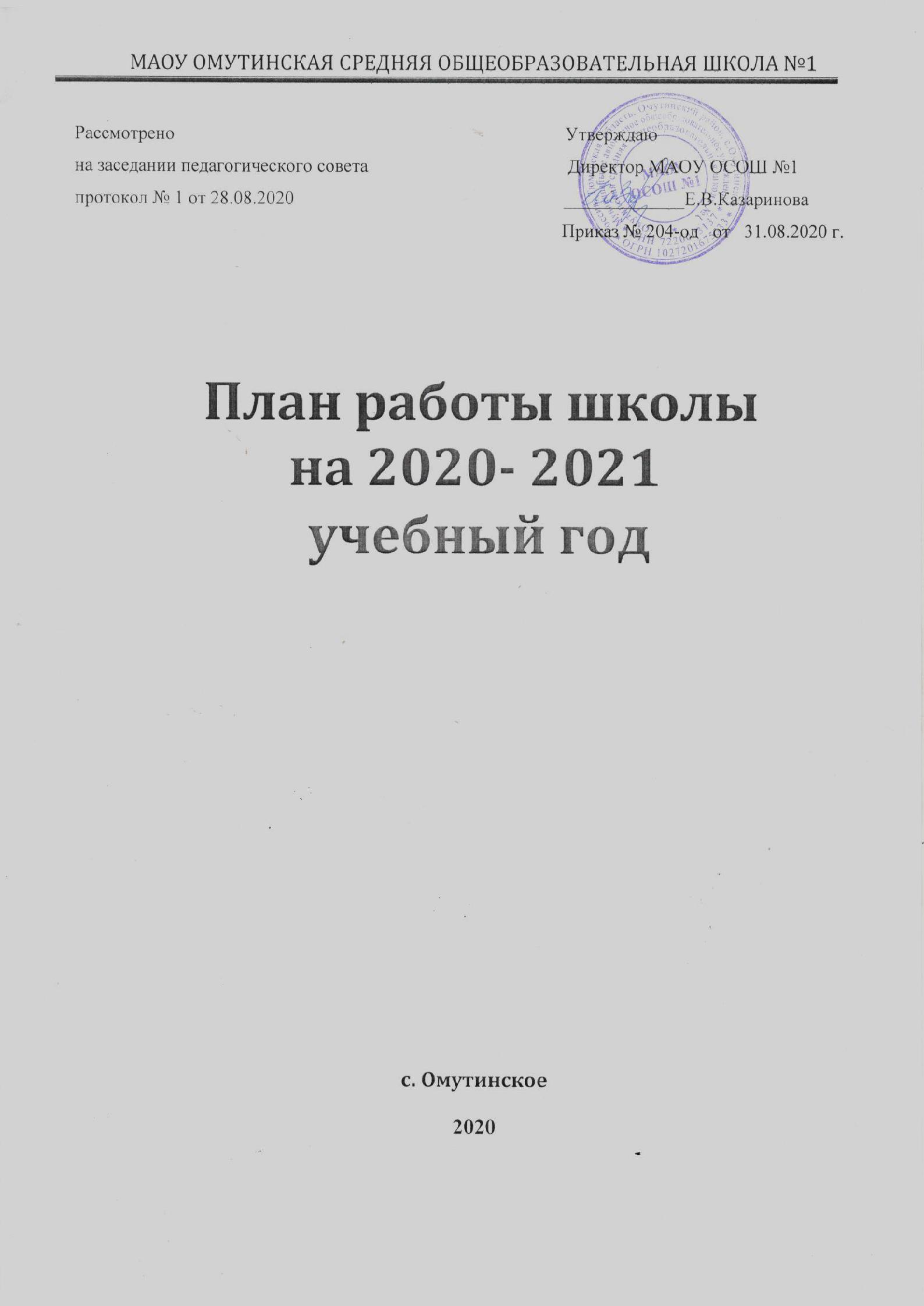 Тема работы школы:  Совершенствование образовательного пространства, обеспечивающего личностную, социальную и профессиональную успешность учащихся путем применения современных педагогических и информационных технологий в рамках ФГОС.Задачи на 2020-2021 учебный годСоздать условия для повышения качества образования в соответствии с требованиями ФГОС НОО, ООО, СОО: совершенствовать механизмы повышения мотивации учащихся к учебной деятельности;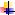  сформировать у учащихся ключевые компетенции в процессе овладения универсальными учебными действиями; совершенствовать межпредметные связи между системой основного и дополнительного образования; совершенствовать внутришкольную систему оценки качества образования, сопоставляя реально достигаемые образовательные результаты с требованиями ФГОС, социальным и личностным ожиданиям потребителей образовательных услуг. продолжить работу над созданием условий безопасного и комфортного образовательного пространства для пребывания всех участников образовательного процесса, включающие применение развивающих и здоровьесберегающих педагогических технологий в различных видах деятельности; повысить эффективность контроля качества образования; Совершенствовать воспитательную систему школы: способствовать сплочению классных коллективов через повышение мотивации учащихся к совместному участию в общешкольных внеклассных мероприятиях, экскурсионной программах, проектной деятельности; расширить формы взаимодействия с родителями; продожить работу по профилактике девиантных форм поведения ивредных привычек; расширить сеть социальных партнѐров: культурно-просветительскими,научными и спортивными организациями, учреждениями высшего и среднего профессионального образования;Совершенствование системы дополнительного образования:                                                 создать благоприятные условия для выявления, развития и поддержки одарѐнных детей, детей с особыми образовательными потребностями в различных областях интеллектуальной и творческой деятельности; повысить эффективность работы по развитию творческих способностей, интеллектуально-нравственных качеств учащихся; создать условия для самореализации, самообразования, профориентации учащихся; продолжить развивать предпрофильную подготовку учащихсярасширить освоение и использование разных форм организации обучения (экскурсии, практикумы, образовательные события, исследовательские работы.)Повысить профессиональные компетентности через:развитие системы повышения квалификации учителей; совершенствование организационной, аналитической, прогнозирующей и творческой деятельности школьных методических объединений;обеспечить повышение уровня педагогического мастерства учителей вобласти преподаваемого предмета и методики его преподавания и творческого мастерства.Совершенствовать открытую информационную образовательную среду школы за счет: эффективного использования в урочной и внеурочной деятельностиинформационно - коммуникационных технологий;организации постоянно действующих консультаций и семинаров повопросам, связанным с использованием новых информационных технологий;План работы школы в 2020-2021 учебном году направлен на реализацию мероприятий в рамках  нового нацпроекта «Образование».Циклограмма работыПлан мероприятий по реализации проекта«Современная школа»Цель – внедрить новые методы обучения и воспитания, образовательные технологии, обеспечивающие освоение учащимися базовых навыков и умений, повышение их мотивации к обучению и вовлеченности в образовательную деятельность.План мероприятий по реализации проекта«Успех каждого ребенка»Цель :  сформировать эффективную систему выявления, поддержки и развития способностей и талантов у детей и молодежи, основанную на принципах справедливости, всеобщности и направленную на самоопределение и профессиональную ориентацию обучающихся, организовать всестороннюю поддержку детей с различным уровнем обученности.План подготовки к проведению государственной итоговой аттестацииПлан мероприятий по реализациифедерального проекта «Цифровая образовательная среда»Цель: создание современной безопасной цифровой образовательной среды, обеспечивающей высокое качество и доступность образования всех видов и уровней.План мероприятий по реализации проекта«Поддержка семей, имеющих детей»Цель: создание условий для повышения компетентности родителей обучающихся в вопросах образования и воспитания.План мероприятий по реализации проекта «Учитель будущего»Проект «Учитель будущего» реализуется через организацию методической работы в школе с целью стимулирования профессионального роста педагогических работников.Методическая тема школы:«Повышение эффективности образовательной деятельности как условие реализации национального проекта «Образование» через применение современных подходов и непрерывное совершенствование профессионального уровня и педагогического мастерства учителя»Цель: совершенствование системы повышения квалификации и профессиональной компетентности педагогов, стимулирование и поддержка педагогических работников школы, повышение качества образования и разностороннее развитие личности учащихся.Задачи:Создание условий для реализации основных положений федеральных проектов национального проекта «Образование».Создание условий для повышения образовательного уровня педагогических работников с учётом современных требований Совершенствование учебно-методического и информационно-технического обеспечения образовательной деятельности с учётом современных тенденций развития образования.Обеспечение методического сопровождения реализации ФГОС НОО, ООО, СОО.Трансляция эффективной педагогической практики применения современных приёмов, методик и технологий обучения через систему семинаров, методических дней, педсоветов, оказание помощи учителям в освоении и реализации инновационных образовательных технологийОрганизация научно-исследовательской работы учителей и учащихся, подготовки учащихся к предметным олимпиадам, конкурсам и конференциям.Совершенствование системы подготовки учащихся к государственной итоговой аттестации.Обеспечение внедрения в образовательный процесс информационно-коммуникационных технологий, электронных средств обучения.Оказание адресной методической помощи педагогам по проблемным вопросам.Основные направления деятельностиМетодические советыЦель: повышение качества образования в школе через непрерывное совершенствование педагогического мастерства учителя, его профессиональной компетентности в области теории и практики педагогической науки и преподавания предмета, освоение инновационного опыта организации образовательной деятельности.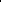 Мероприятия по обеспечению комплексной безопасности -2020-2021ПонедельникАдминистративные планёркиСобрания трудового коллективаВторникМетодический часСредаСовещания при директореЗаседания педагогических советовЗаседания ПМПКЧетвергУченические линейкиЗаседания актива РДШПятницаВоспитательские классные часыРодительские собранияЗаседания Управляющего советаНаправление деятельностиСодержание деятельностисрокиОтветственныеРеализацияновойконцепциипредметной области«Искусство»Разработать контрольно-измерительные материалы для оценки качества образованияпо учебным предметам предметнойобласти «Искусство»МартРуководительМОучитель-предметникРеализацияновойконцепциипредметной области«Искусство»Заключить договор о  взаимном сотрудничестве школы с учреждениями культуры: библиотекой, Домом культуры, Школой искусствАвгустЗаместитель директора по УВРРеализацияновойконцепциипредметной области«Искусство»Провести творческие конкурсы на различных  уровнях для повышения мотивацииобучающихся к художественному творчествуВ течение года Заместитель директора по УВРРеализацияновойконцепциипредметной области«Искусство»Подготовить и провести школьнуюолимпиаду по учебным предметампредметной области «Искусство»октябрьЗаместитель директора по УВРРеализацияновойконцепциипредметной области«Искусство»Продолжить сотрудничество с Тюменской филармонией и реализацию проекта «Учимся слушать музыку»В течение года Заместитель директора по УВРРеализацияновойконцепциипредметной области«Искусство»Фестиваль национальных культур «Мы - вместе, мы - одна семья». Ноябрь Классные руководители, педагоги-организаторыРеализацияновойконцепциипредметной области«Технология»Принять участие во Всероссийском проекте «Урок цифры» (урокцифры.рф), который развивает интерес школьников  к программированию Декабрь – майУчитель информатики, технологииРеализацияновойконцепциипредметной области«Технология»Принять участие во Всероссийском проекте ранней профессиональной ориентации учащихся 6–9-х классов «Билет в будущее» (bilethelp.worldskills.ru)В течение годаЗаместительруководителя по УВРРеализацияновойконцепциипредметной области«Технология»Участие во Всероссийских открытых онлайн-уроках «Проектория» (proektoria.online), направленных на раннюю профориентациюшкольниковВ течение годаЗаместительруководителя по УВРРеализацияновойконцепциипредметной области«Технология»Сотрудничество с филиалом Голышмановского агропедагогического колледжа, проведение уроков по кулинарии.Посещение мастер-классов  у  мастеров производстваВ течение годаЗаместительруководителя по УВРучитель технологииРеализацияновойконцепциипредметной области«Технология»Проведение уроков на производстве                      (животноводческая ферма, поле и.т.д.)В течение годаЗаместительруководителя по УВРучителя технологииРеализацияновойконцепциипредметной области«Технология»Проект «Профессии наших родителей»В течение года Классные руководителиРеализацияновойконцепциипредметной области«Технология»Участие в проекте «Умная Тюмень» 2 раза в годЗаместительруководителя по УВРРеализацияновойконцепциипредметной области«Технология»День карьерыапрельпедагоги-организаторыРеализацияновойконцепциипредметной области«Технология»Корректировка программы предметной области на обновленной материально-технической базе Центра  «Точка роста»августЗаместительруководителя по УВРучителя технологииРеализацияновойконцепцииучебного предмета«Физическаякультура»Подготовить мотивированных школьников к выполнению нормативов Всероссийского физкультурно-спортивного комплекса «Готов к труду и обороне» (ГТО)В течение годаУчителя физической культурыРеализацияновойконцепцииучебного предмета«Физическаякультура»Принять участие во Всероссийских Спортивных соревнованиях (играх) школьников «Президентские состязания»По плануУчителя физической культурыРеализацияновойконцепцииучебного предмета«Физическаякультура»Продолжить работу спортивных секций и спортивного клубаВ течение годаЗаместительруководителя по УВР Учителя физической культурыРеализацияновойконцепцииучебного предмета«Физическаякультура»Принять участие во Всероссийскойолимпиаде школьников по физической культуреОктябрьНоябрь Заместительруководителя по УВР Учителя физической культурыРеализацияновойконцепцииучебного предмета«Физическаякультура»Заключить договор о сотрудничестве с организациями дополнительного образования (ДЮСШ, ФОЦОР).СентябрьавгустЗаместительруководителя по УВР РеализацияконцепциигеографическогообразованияВедение страницы «Неизвестное об известном» в соцсетях (география Тюменской области) в течение годаучитель географииРеализацияконцепциигеографическогообразованияПровести  географический  квест  по родномуселу, деревнев течение годаучитель географииРеализацияконцепциигеографическогообразованияЭкскурсии на экологическую тропув течение годашкольное лесничествоРеализацияконцепциигеографическогообразованияОрганизовать изучение курса картографии  на базе Центра «Точка Роста»в течение годаучитель географииРеализацияконцепциигеографическогообразованияПодготовить участников  научно-практических конференций, олимпиад по географииВ течение годаУчитель географииРеализацияконцепциигеографическогообразованияОрганизовать  экскурсии  в  парк, полевыепрактики, походы учащихся, увлеченныхгеографиейВ течение годаУчитель географииРеализация новойконцепцииучебногопредмета«Основыбезопасностижизнедеятельности»(ОБЖ)Проведение недели безопасности, Дня гражданской обороныВ течение годаучитель ОБЖРеализация новойконцепцииучебногопредмета«Основыбезопасностижизнедеятельности»(ОБЖ)«Посвящение в пешеходы»сентябрьотряд ЮИДРеализация новойконцепцииучебногопредмета«Основыбезопасностижизнедеятельности»(ОБЖ)Проведение единого урока по безопасности в сети Интернет по  материалам  онлайн-площадки единыйурок.рфВ течение годаучителя информатикиРеализация новойконцепцииучебногопредмета«Основыбезопасностижизнедеятельности»(ОБЖ)Работа кружка «Простор безопасности»в течение годаМельников Н.Г.Реализация новойконцепцииучебногопредмета«Основыбезопасностижизнедеятельности»(ОБЖ)Корректировка программы предметной области на обновленной материально-технической базе Центра  «Точка роста»август учитель ОБЖРеализацияновойконцепцииучебногопредмета«Обществознание»Организовать участие школьниковв проекте «Онлайн-уроки финансовойграмотности» (dni-fg.ru)в течение года учителя истории и обществознанияРеализацияновойконцепцииучебногопредмета«Обществознание»Принять участие во Всемирной неделепредпринимательства, едином уроке прав человека, в том числе с использованием онлайн-площадки единыйурок.рфНоябрь декабрьучителя истории и обществознанияРеализацияновойконцепцииучебногопредмета«Обществознание»Принять участие в мероприятияхшкольного волонтерского  движения:  акция  «Посади дерево»,  «За  здоровый  образжизни»,  «Ветеран живет рядом», Георгиевская ленточка», «Бессмертный полк», «Открытка ветерану»По плануЗаместитель директора по УВРклассные руководители Реализацияновойконцепцииучебногопредмета«Обществознание»Участие во всероссийских, региональных  конкурсах «Доброволец России», «Территория самоуправления», «Активные выходные», «Росмолодежь»  и др.в течение годаучителя истории и обществознанияруководитель РДШРеализацияновойконцепцииучебногопредмета«Обществознание»Участвовать во Всероссийской олимпиаде по финансовой грамотности на fin-olimp.ruСентябрь –Мартучителя истории и обществознанияРеализацияновойконцепцииучебногопредмета«Обществознание»Участие в волонтерском движениив течение годаучителя истории и обществознанияруководитель волонтерского движенияРеализацияновойконцепцииучебногопредмета«Химия»Подготовка  участников  научно-практических конференций, олимпиад по химииВ течение годаУчитель химииРеализацияновойконцепцииучебногопредмета«Химия»Работа «Экспериментариума»В течение годаУчитель химииРеализацияновойконцепцииучебногопредмета«Химия»Совершенствование материально- технической базы кабинета физикиВ течение годаУчитель химииЗаместитель директора по АХЧРеализацияновойконцепцииучебногопредмета«Физика»Использование компьютерного моделирования и анализа данных в процессе исследовательского обученияВ течение годаУчитель физикиРеализацияновойконцепцииучебногопредмета«Физика»Подготовка участников  научно-практических конференций, олимпиад по химииВ течение годаУчитель физикиРеализацияновойконцепцииучебногопредмета«Физика»Применение технологии дополненной реальности, решение задач практико-ориентированного характера в учебном процессе. В течение годаУчитель физикиРеализацияновойконцепцииучебногопредмета«Физика»Совершенствование материально- технической базы кабинета физикиВ течение годаУчитель физикиЗаместитель директора по АХЧРеализацияновойконцепцииучебногопредмета«Физика»Работа «Экспериментариума»В течение годаУчитель физикиРеализацияновойконцепцииучебногопредмета«Астрономия»Организация сетевого взаимодействия педагоговв течение годазаместитель директора по УВРРеализацияновойконцепцииучебногопредмета«Астрономия»Участие в  семинарах и конференциях по обмену опытом. в течение годазаместитель директора по УВРучитель физикиРеализацияновойконцепцииучебногопредмета«Астрономия»Обновление информационно- образовательной  предметной средыв течение годазаместитель директора по УВРруководитель «Точки роста»Реализацияновойконцепцииучебногопредмета«Астрономия»Подготовить участников  олимпиады по астрономиив течение годазаместитель директора по УВРруководитель «Точки роста»Организация деятельности центра «Точка роста»Обучение по основным общеобразовательным программам, реализуемым в сетевой форме.в течение годазаместитель директора по УВРруководитель «Точки роста»Организация деятельности центра «Точка роста»Утверждение дополнительных программ (общеобразовательных, общеразвивающих с аннотациями) по направлениям «Технология», «Основы безопасности жизнедеятельности», «Информатика».августзаместитель директора по УВРруководитель «Точки роста»Организация деятельности центра «Точка роста»Сетевое взаимодействие с ОУ Омутинского района, ветеранами педагогического трудав течение годазаместитель директора по УВРруководитель «Точки роста»Организация деятельности центра «Точка роста»Обеспечение 100% охвата контингента обучающихся образовательной организации, осваивающих основную общеобразовательную программу по учебным предметам «Технология», «Информатика», «Основы безопасности жизнедеятельности» на обновленном учебном оборудовании с применением новых методик обучения и воспитанияв течение годазаместитель директора по УВРруководитель «Точки роста»Организация деятельности центра «Точка роста»Обеспечение 70% охвата контингента обучающихся – дополнительными общеобразовательными программами цифрового, естественно-научного, технического и гуманитарного профилей во внеурочное время, в том числе с использованием дистанционных форм обучения и сетевого партнерствав течение годазаместитель директора по УВРруководитель «Точки роста»Организация деятельности центра «Точка роста»Распространение опыта работы Центра среди родительской общественности в течение годазаместитель директора по УВРруководитель «Точки роста»Организация деятельности центра «Точка роста»Внедрение дистанционных программ с помощью образовательных платформ Zoom, Скайп, chessday.ru, ArcGIS.в течение годазаместитель директора по УВРруководитель «Точки роста»Организация деятельности центра «Точка роста»Участие в конкурсах различных уровнейв течение годазаместитель директора по УВРруководитель «Точки роста»Организация деятельности центра «Точка роста»Проведение социокультурных мероприятий на обновленной материально-технической базев течение годазаместитель директора по УВРруководитель «Точки роста»Повышение квалификации сотрудников Центра по предметным областямв течение годаруководитель «Точки роста»Организация деятельности школы, направленной на получение общего образованияСмотр готовности классов, учебных кабинетов к началу учебного годаАвгуст Директор, ЗФ, зав. КабинетамиОрганизация деятельности школы, направленной на получение общего образованияКорректировка плана работы на 2020-2021 учебный годАвгуст Директор, ЗФ Организация деятельности школы, направленной на получение общего образованияУтверждение плана внутришкольного контроляАвгуст АдминистрацияОрганизация деятельности школы, направленной на получение общего образованияУтверждение рабочих программ учебных предметов, курсов, внеурочной деятельностиАвгуст Директор Организация деятельности школы, направленной на получение общего образованияНазначение классных руководителей, заведующих кабинетами, руководителей кружковых занятийАвгуст Директор Организация деятельности школы, направленной на получение общего образованияИзучение нормативных документов, регламентирующих учебно-воспитательныйпроцесс, ознакомление педагогических работников с документамиВ течение годаАдминистрацияОрганизация деятельности школы, направленной на получение общего образованияУтверждение социального паспорта школыСентябрь Зам. директора по УВРОрганизация деятельности школы, направленной на получение общего образованияОрганизация горячего питания обучающихсяСентябрь Зам. директора по УВР, ЗФОрганизация деятельности школы, направленной на получение общего образованияОбеспечение преемственности дошкольного и начального, начального и основного, основного и среднего общего образования.Сентябрь АдминистрацияОрганизация деятельности школы, направленной на получение общего образованияОсуществление индивидуального подхода к обучению слабоуспевающих и высокомотивированных учащихся.В течение годаУчителя - предметникиОрганизация деятельности школы, направленной на получение общего образованияКонтроль за посещаемостью учебных занятий обучающимисяВ течение годаАдминистрацияОрганизация деятельности школы, направленной на получение общего образованияОрганизация текущего, промежуточного и итогового контроля знаний, анализ результатов По четвертямЗам. директора по УВР, ЗФОрганизация деятельности школы, направленной на получение общего образованияКонтроль уровня преподавания учебных предметов,  курсовВ течение годаЗам. директора по УВР, ЗФОрганизация деятельности школы, направленной на получение общего образованияАнализ прохождения программного материалаПо четвертямЗам. директора по УВР, ЗФСозданиедоступной  средыдля детей с ОВЗ,детей-инвалидовРазработать паспорт доступности объектасоциальной инфраструктуры (школы иприлегающей территории)августЗаместитель директора по АХЧСозданиедоступной  средыдля детей с ОВЗ,детей-инвалидовОрганизовать курсовую подготовкуучителям, работающим  с  детьми  с  ОВЗ,  попрограммам инклюзивного образованияВ течение года Заместитель директора по УВРСозданиедоступной  средыдля детей с ОВЗ,детей-инвалидовВнести изменения в нормативные документы, регламентирующие обучение детей с ОВЗавгустЗаместитель директора по УВРСозданиедоступной  средыдля детей с ОВЗ,детей-инвалидовПроведение обучающих семинаров для педагогов, работающих с детьми с ОВЗв течение годаЗаместитель директора по УВРНаправление деятельностиСодержание деятельностиСрокиОтветственныеПодготовканормативныхправовыхактов, которыерегламентируют развитиеуспешностиучащихсяРазработать, скорректировать   иутвердить:– часть ООП, формируемуюучастниками образовательныхотношений, учебные планы и планывнеурочной деятельности;– План  подготовки  учащихся  кучастию во Всероссийской олимпиаде школьников;–Программу «Одаренные дети»;–Положение о научном обществе учащихся;–  План  проведения декады науки и творчестваИюнь-сентябрьЗаместитель директора по УВРРуководители МООбеспечитьинформационнуюподдержку  развитиюуспешности учащихсяСоздать банк заданий олимпиадногоцикла по всемпредметам учебного планаВ течение годаЗаместитель директора по УВРРуководители МООбеспечитьинформационнуюподдержку  развитиюуспешности учащихсяСоздание и пополнение базы данных одаренных детей школыОктябрь Заместитель директора по УВРОбеспечитьинформационнуюподдержку  развитиюуспешности учащихсяОрганизация психолого-педагогического просвещения родителей талантливых детейЗаместитель директора по УВРОбеспечитьинформационнуюподдержку  развитиюуспешности учащихсяРазместить на  официальном  сайтешколы информацию  по  вопросам  подготовки  кВсероссийскойолимпиаде школьниковСентябрь-октябрьЗаместитель директора по УВРОтветственный за размещение на  сайтеОбеспечитьинформационнуюподдержку  развитиюуспешности учащихсяСоставить  план-график  олимпиад,конкурсов, интеллектуальныхмарафонов, викторин на учебный годАвгуст Заместитель директора по УВРОбеспечитьинформационнуюподдержку  развитиюуспешности учащихсяИздание сборника творческих работ учащихся по итогам научно-практических конференций, конкурсовАпрельСтепанов А.М.Руководители секцийОбеспечитьинформационнуюподдержку  развитиюуспешности учащихсяСоставление индивидуального образовательного  маршрута Август - сентябрьЗаместитель директора по УВРклассные руководители, учителя предметникиОбеспечитьинформационнуюподдержку  развитиюуспешности учащихсяРазработка способов поощрения учащихся (Книга почета школы)МайАндреева С. В.Обеспечитьвзаимодействие школыс федеральными и региональнымипрограммамиподдержкиодаренныхи талантливыхдетейВзаимодействие с вузами и ссузами г.Тюмени по подготовке к всероссийской олимпиаде школьниковВ течение года Заместитель директора по УВРОбеспечитьвзаимодействие школыс федеральными и региональнымипрограммамиподдержкиодаренныхи талантливыхдетейВзаимодействие с областным объединением ЧИР и Омутинским лесничествомМартЗаместитель директора по УВРОбеспечитьвзаимодействие школыс федеральными и региональнымипрограммамиподдержкиодаренныхи талантливыхдетейПрохождение дистанционных курсов по подготовке к всероссийской олимпиаде школьниковВ течение годаЗаместитель директора по УВРОбеспечитьвзаимодействие школыс федеральными и региональнымипрограммамиподдержкиодаренныхи талантливыхдетейПринять участие вкомандной игре «Что? Где? Когда» на разных уровняхВ течение годаПедагог-организаторОрганизация методической работы с педагогами, родителями  по поддержке и выявлению одаренных и талантливых детейВнедрение проблемно-исследовательских, проектных методов обученияпостоянноУчителя-предметникиОрганизация методической работы с педагогами, родителями  по поддержке и выявлению одаренных и талантливых детейПроведение семинара-практикума с учителями по вопросу выявления и развития одаренных детей. ОктябрьМельникова О. А.Организация методической работы с педагогами, родителями  по поддержке и выявлению одаренных и талантливых детейОбобщение эффективного опыта работы учителей с одаренными детьмиМартЧемакина Л. СОрганизация методической работы с педагогами, родителями  по поддержке и выявлению одаренных и талантливых детейОрганизация психолого-педагогического просвещения родителей талантливых детей,ПостоянноФатеева А..А.Организация методической работы с педагогами, родителями  по поддержке и выявлению одаренных и талантливых детейСеминар для родителей «Игра – как средство всестороннего развития ребенка»Сентябрь - декабрьЧемакина Ю. В.Организация методической работы с педагогами, родителями  по поддержке и выявлению одаренных и талантливых детейПедагогическая студия для родителей «У нас зажигаются звездочки»февральМельникова О. А.Фатеева А. А.Организация работы с одаренными детьмиОрганизация участия школьников в предметных олимпиадах школьных, региональных, ВсероссийскихВ течение годаЗаместитель директора по УВР, учителя- предметники.Организация работы с одаренными детьмиПроведение декады науки и творчества:Организация проведения школьной и участие в районной (региональной) научно-практической конференции школьников День карьерыДень коллекционера Проведение конкурса «Ученик года».                                        ФиналФевраль-Март, октябрьМартМартВ течение года апрельЗаместитель директора по УВР,  учителя предметники, классные руководители№ п/п№ п/пМероприятия Ответственные Сроки Нормативно – правовое обеспечениеНормативно – правовое обеспечениеНормативно – правовое обеспечениеНормативно – правовое обеспечениеНормативно – правовое обеспечение11Формирование и пополнение пакета документов по нормативно - правовому обеспечению организации государственной (итоговой) аттестацииЗам. директора по УВР В течение года22Информирование участников образовательного процесса с нормативно- правовыми документами по государственной (итоговой) аттестацииЗам. директора по УВР В течение годаОрганизационная деятельностьОрганизационная деятельностьОрганизационная деятельностьОрганизационная деятельностьОрганизационная деятельность1Формирование базы данных выпускников 9, 11-х классовФормирование базы данных выпускников 9, 11-х классовЗам. директора по УВР, ЗФНоябрьЯнварьФевраль2Проведение инструктивно-методических совещаний классных руководителей, учащихся 9, 11 классов.Проведение инструктивно-методических совещаний классных руководителей, учащихся 9, 11 классов.Зам. директора по УВРОктябрь, январь3Родительские собрания (9-11 классы):Нормативно - правовая база государственной итоговой аттестации.«Психологические особенности подготовки к ГИА».«О порядке подготовки и проведения ГИА (нормативные документы, КИМы, сайты, правила поведения на экзамене и т.д.)».Родительские собрания (9-11 классы):Нормативно - правовая база государственной итоговой аттестации.«Психологические особенности подготовки к ГИА».«О порядке подготовки и проведения ГИА (нормативные документы, КИМы, сайты, правила поведения на экзамене и т.д.)».АдминистрацияОктябрь Январь  Март 4Ознакомление выпускников, их родителей (законных представителей) с нормативными документами по государственной (итоговой) аттестацииОзнакомление выпускников, их родителей (законных представителей) с нормативными документами по государственной (итоговой) аттестацииАдминистрация, классные руководителиПо мере поступления документов5Индивидуальные, групповые консультации по подготовке к ЕГЭ, ОГЭИндивидуальные, групповые консультации по подготовке к ЕГЭ, ОГЭЗам. директора по УВР, ЗФВ течение года6Оформление информационного стенда по государственной итоговой аттестации и его регулярное обновлениеОформление информационного стенда по государственной итоговой аттестации и его регулярное обновлениеЗам. директора по УВР, ЗФВ течение года7Сбор письменных заявлений о выборе предметов на ОГЭСбор письменных заявлений о выборе предметов на ОГЭЗам. директора по УВР, ЗФДо 1 марта (включительно)8Сбор письменных заявлений о выборе предметов на ЕГЭСбор письменных заявлений о выборе предметов на ЕГЭЗам. директора по УВР, ЗФДо 1 февраля(включительно) 9Выдача уведомлений на ГИАВыдача уведомлений на ГИАЗам. директора по УВР, ЗФМай 10Оформление странички с материалами по вопросам ЕГЭ, ОГЭ на сайте школыОформление странички с материалами по вопросам ЕГЭ, ОГЭ на сайте школыЗам. директора по УВР, ЗФВ течение года11Проведение педагогического совета по допуску учащихся к государственной итоговойаттестацииПроведение педагогического совета по допуску учащихся к государственной итоговойаттестацииДиректор школы, ЗФМай Методическое обеспечениеМетодическое обеспечениеМетодическое обеспечениеМетодическое обеспечениеМетодическое обеспечение1Участие классных руководителей, учителей-предметников, администрации в работе семинаров по ЕГЭ и ОГЭ школьного, муниципального, регионального уровняУчастие классных руководителей, учителей-предметников, администрации в работе семинаров по ЕГЭ и ОГЭ школьного, муниципального, регионального уровняАдминистрацияВ течение года2Организация подготовки учителей к ЕГЭ и ОГЭОрганизация подготовки учителей к ЕГЭ и ОГЭАдминистрацияВ течение года3Использование материалов Интернет-ресурсов по подготовке учащихся к ГИАИспользование материалов Интернет-ресурсов по подготовке учащихся к ГИАРуководители ШМОВ течение годаКонтроль за подготовкой к  экзаменамКонтроль за подготовкой к  экзаменамКонтроль за подготовкой к  экзаменамКонтроль за подготовкой к  экзаменамКонтроль за подготовкой к  экзаменам1Участие в репетиционных тестированияхУчастие в репетиционных тестированияхЗам. директора по УВР, ЗФВ течение года2Проведение репетиционных экзаменов по русскому языку и математике Проведение репетиционных экзаменов по русскому языку и математике Зам. директора по УВР, ЗФ1 раз в полугодие3Участие в региональном мониторинге по подготовке к ЕГЭУчастие в региональном мониторинге по подготовке к ЕГЭЗам. директора по УВР, ЗФФевраль 4Участие в региональном мониторинге по подготовке к ОГЭУчастие в региональном мониторинге по подготовке к ОГЭЗам. директора по УВР, ЗФФевраль5Классно - обобщающий контроль в 9-м классеКлассно - обобщающий контроль в 9-м классеАдминистрацияФевраль 6Классно - обобщающий контроль 11 –м классеКлассно - обобщающий контроль 11 –м классеАдминистрацияМарт 7Проверка выполнения программ по предметам в выпускных классахПроверка выполнения программ по предметам в выпускных классахАдминистрация Декабрь, май НаправлениедеятельностиСодержаниедеятельностиСрокиОтветственныеНормативно-правовоеобеспечениеРазработать локальныеакты по защитеперсональных данных и иной информацииконфиденциальногохарактера в соответствиис требованиямироссийскогозаконодательстваАвгуст –сентябрьЗаместительруководителя поУВРМатериально-техническоеобеспечениеПриобрести лицензионное программноеобеспечение,антивирусныепрограммыПо меренеобходимостиТехническийспециалистМатериально-техническоеобеспечениеПриобрестикомпьютерное,мультимедийноеоборудованиеПо меренеобходимостиТехническийспециалистРабота с кадрами Организовать курсовуюподготовку по работе на современном мультимедийномоборудованиив течение годазаместитель директора по УВРРабота с кадрами Организовать сетевоевзаимодействиепедагогов школы черезсоциальные сетив течение годазаместитель директора по УВРРабота с кадрами Проведение совещаний в дистанционном формате с филиалами школыв течение годазаместитель директора по УВРРабота с кадрами Организовать мастер-класс по использованиюсовременногомультимедийногооборудования вобразовательнойдеятельностисентябрь заместитель директора по УВРруководители ШМОРабота с кадрами Организовать обучающиесеминары  по работе ссовременными информационно-образовательнымисредами Учи.ру uchi.ru,«Российская электроннаяшкола» (РЭШ) resh.edu.ru, Яндекс.учебник, Я.классв течение годазаместитель директора по УВРруководители ШМООбразовательнаядеятельностьОрганизоватьпредметные олимпиадыпо материаламплатформы Учи.руuchi.ru, ЯндексУчебникeducation.yandex.ruВ течение годазаместитель директора по УВРруководители ШМООбразовательнаядеятельностьУчаствовать воВсероссийском проекте«Урок цифры»в течение года УчителяинформатикиОбразовательнаядеятельностьУчаствовать вМеждународном онлайн-квесте по цифровойграмотности среди детейи подростков«Сетевичок»в течение года УчителяинформатикиОбразовательнаядеятельностьВключение в план внеурочной деятельности кружков по программированию, робототехнике, 3-d-моделированиюавгустзаместитель директора по УВРОбразовательнаядеятельностьРеализация проекта «Экспериментариум» с применением оборудования Науколабв течение годаучителя физики,химии, биологииОбразовательнаядеятельностьОрганизация дистанционного обучения надомников, детей с ОВЗв течение годазаместитель директора по УВРтехнический специалистОбразовательнаядеятельностьУчастие в реализации модели «Цифровая школа Учи.ру по математике»в течение года учителя математикиОбразовательнаядеятельностьПроведение удаленных уроков средствами видеоконференц связив течение годазаместитель директора по УВР учителя-предметники, технический специалистНаправлениедеятельностиСодержание деятельностиСрокиОтветственныеПсихолого – педагогическое просвещениеОрганизация психолого-педагогического просвещения родителей талантливых детейв течение годаФатеева А..А.Психолого – педагогическое просвещениеСеминар для родителей «Игра – как средство всестороннего развития ребенка»Сентябрь - декабрьЧемакина Ю. В.Психолого – педагогическое просвещениеПедагогическая студия для родителей «У нас зажигаются звездочки»февральМельникова О. А.Фатеева А. А.Психолого – педагогическое просвещениеОрганизация  совместных школьных мероприятий с привлечением родителейпо плануЗаместительдиректора по УВРПсихолого-педагогическоесопровождениесемей, имеющихдетей-инвалидов,детей с ОВЗОрганизация совместных мероприятий с родителями иучащимися с ОВЗпо плануЗаместительдиректора по УВРПсихолого-педагогическоесопровождениесемей, имеющихдетей-инвалидов,детей с ОВЗКонсультирование родителей по вопросам воспитания и обучения ребенка с ОВЗАвгуст,сентябрьЗаместительдиректора по УВРРабота ссемьями,находящимися втруднойжизненнойситуацииПровести родительскиесобрания по профилактикенарушений несовершеннолетних спривлечением работниковправоохранительных органовноябрьЗаместительдиректора по УВРРабота ссемьями,находящимися втруднойжизненнойситуацииОрганизовать индивидуальноеконсультирование родителей по наиболее распространеннымошибкам в воспитаниидетейв течение годаЗаместительдиректора по УВРпсихолог школыРабота ссемьями,находящимися втруднойжизненнойситуацииОрганизовать посещение семей, находящихся в трудной жизненной ситуации, с цельюобследования условий для обучения и воспитаниянесовершеннолетнихВ течение годаСоциальныйпедагог, классныеруководителиРабота ссемьями,находящимися втруднойжизненнойситуацииКонтролироватьпосещение учебныхзанятий школьниками«группы риска»ежедневноКлассныеруководителисоциальный педагогРабота ссемьями,находящимися втруднойжизненнойситуацииОрганизовать отдых иоздоровление учащихся «группы риска» в летнийпериодмайЗаместитель директора по УВРРабота ссемьями,находящимися втруднойжизненнойситуацииРабота Совета по профилактике с неблагополучными семьями по вопросам воспитания, обучения, материального содержания детей1 раз в четвертьсоциальный педагогРабота ссемьями,находящимися втруднойжизненнойситуацииИндивидуальные беседы с родителями:-об обязанностях по воспитанию и содержанию детей,-о взаимоотношениях в семье,-о бытовых условиях и их роли в воспитании и обучении.в течение года социальный педагогРабота с кадрамиРабота с кадрамиРабота с кадрамиРабота с кадрамиЦель: совершенствование работы с педагогическими кадрами по самооценке деятельности и повышению профессиональной компетентностиЦель: совершенствование работы с педагогическими кадрами по самооценке деятельности и повышению профессиональной компетентностиЦель: совершенствование работы с педагогическими кадрами по самооценке деятельности и повышению профессиональной компетентностиЦель: совершенствование работы с педагогическими кадрами по самооценке деятельности и повышению профессиональной компетентностиСоставление списка учителей для прохождения курсовой подготовки в новом учебномгоду.Май - сентябрьМай - сентябрьЗам. директора по УВР, руководителиМО.Мониторинг и контроль за прохождением курсов повышения квалификации учителями школы (очная или дистанционная форма обучения).В течение учебного годаВ течение учебного годаЗам. директора по УВР, руководителиМО.Аттестация педагогических работниковЦель: определение соответствия уровня профессиональной компетентности и создание условий для повышения квалификационной категории педагогических сотрудников.Аттестация педагогических работниковЦель: определение соответствия уровня профессиональной компетентности и создание условий для повышения квалификационной категории педагогических сотрудников.Аттестация педагогических работниковЦель: определение соответствия уровня профессиональной компетентности и создание условий для повышения квалификационной категории педагогических сотрудников.Аттестация педагогических работниковЦель: определение соответствия уровня профессиональной компетентности и создание условий для повышения квалификационной категории педагогических сотрудников.Уточнение списка аттестующихся в 2020-2021 учебном году.сентябрьЗам.директора поУВРЗам.директора поУВРСистематизация материалов к аттестации.В течениегодаАттестующиесяучителяАттестующиесяучителяИндивидуальные консультации с аттестующимися педагогами.В течениегодаЗам.директора поУВРЗам.директора поУВРПредставление опыта работы аттестуемыми учителями.в течение года АттестуемыепедагогиАттестуемыепедагогиОбобщение и распространение опыта работыЦель: Цель: повышение уровня педагогического и методического мастерства педагоговОбобщение и распространение опыта работыЦель: Цель: повышение уровня педагогического и методического мастерства педагоговОбобщение и распространение опыта работыЦель: Цель: повышение уровня педагогического и методического мастерства педагоговОбобщение и распространение опыта работыЦель: Цель: повышение уровня педагогического и методического мастерства педагоговПродолжить работу по выявлению, обобщению и распространению положительного педагогического опыта учителей школы на методическом часе, в рамках Школы педагогического мастерстваВ течениеучебного годаЗам.директорапо УВР,руководителиМОЗам.директорапо УВР,руководителиМОТеоретические основы инновационной деятельностипедагога по новым ФГОС.В течениеучебного годаЗам.директора по УВР, руководители МОЗам.директора по УВР, руководители МОУчастие в работе проектов педагогических сообществ в сети ИнтернетВ течениеучебного годаКоллектив учителейКоллектив учителейПредставление педагогического опыта на школьной научно- практической конференции.март, апрельЗам.директора по УВР,руководители МОЗам.директора по УВР,руководители МООрганизация горизонтального объединения педагогов по вопросам адаптациисентябрь-ноябрьпедагоги 1, 5 классов, зам.директора по УВР, психологи, логопедыпедагоги 1, 5 классов, зам.директора по УВР, психологи, логопедыДистанционное обучение как форма организации учебного процесса (начальная школа, основная школа)сентябрьШМО учителей начальных классовШМО учителей математикиШМО учителей начальных классовШМО учителей математикиАдаптация учащихся 1, 5, 10 классов Особенности воспитательного процесса в школе. Апробация  новой программы воспитания.октябрьучителя 1,5,10 классовМолодых И. Б. учителя 1,5,10 классовМолодых И. Б. Создание современной образовательной средыноябрьдекабрь заведующие учебных кабинетовзаведующие учебных кабинетовОрганизация работы с детьми с ОВЗОрганизация внеурочной деятельностиянварьпсихологи, логопеды, педагоги, работающие с детьми с ОВЗ руководители кружковбиблиотекарьпсихологи, логопеды, педагоги, работающие с детьми с ОВЗ руководители кружковбиблиотекарьПодготовка к итоговой аттестацииОрганизация работы с детьми «группы риска»февральучителя-предметники 9,11 классовсоциальный педагогклассные руководителиучителя-предметники 9,11 классовсоциальный педагогклассные руководителиРеализация воспитательной системы школы март апрельклассные руководителиклассные руководителиШкола профессионального мастерстваШкола профессионального мастерстваШкола профессионального мастерстваШкола профессионального мастерстваРабота с молодыми специалистами. Цель: обеспечение методического сопровождения с молодыми специалистами и вновь принятыми учителями.Работа с молодыми специалистами. Цель: обеспечение методического сопровождения с молодыми специалистами и вновь принятыми учителями.Работа с молодыми специалистами. Цель: обеспечение методического сопровождения с молодыми специалистами и вновь принятыми учителями.Работа с молодыми специалистами. Цель: обеспечение методического сопровождения с молодыми специалистами и вновь принятыми учителями.Проведение консультаций: оформление журнала, ведение школьнойдокументации; изучение учебных программ, составление программ внеурочной деятельности; правила составления поурочных планов, технологических картособенности составления системы воспитательной работысентябрьзам.директора по УВРзам.директора по УВР1.Изучение требований, предъявляемых к уровню знаний и умений учащихся. 2. Современный урок, его анализ;октябрьзам.директора по УВРруководитель ШМО, учителя-наставникизам.директора по УВРруководитель ШМО, учителя-наставники1.Самоанализ урока.                                                           2.Организация индивидуальной работы с учащимися. 3.Выявление одаренных и неуспевающих детей, построение системы работы с данными категориями детей.ноябрь -декабрьзам.директора по УВРруководитель ШМО, учителя-наставникизам.директора по УВРруководитель ШМО, учителя-наставникиПосещение уроков коллег пометодическому объединению.в течение годазам.директора по УВРруководитель ШМО, учителя-наставникизам.директора по УВРруководитель ШМО, учителя-наставникиПосещение уроков у молодыхспециалистов.в течение годазам.директора по УВРруководитель ШМО учителя-наставникизам.директора по УВРруководитель ШМО учителя-наставникиОбобщение и распространение передового педагогического опытаОбобщение и распространение передового педагогического опытаОбобщение и распространение передового педагогического опытаОбобщение и распространение передового педагогического опытаМетодические дни:Методические дни:Методические дни:Методические дни:Методический день по теме «Развитие ключевых компетенций обучающихся через применение современных педагогических технологий»сентябрь Кипкаева В.В.Чемакина Л.С.Кипкаева В.В.Чемакина Л.С.Методический день «Учимся быть счастливыми»январьПедагоги-психологи, логопедыПедагоги-психологи, логопедыПедагогические советы:Анализ работы школы за 2019-2020 учебный годавгуст Казаринова Е. В.Казаринова Е. В.Семья и школа: пути эффективного сотрудничества в современных условиях.ноябрьМолодых И. Б.Молодых И. Б.Методы и приемы организации ситуации успеха на уроке как одно из направлений повышения уровня обученности учащихсяфевральМельникова О. А.Мельникова О. А.Метапредметный характер урока. Формирование УУД. апрельКипкаева В. В.Кипкаева В. В.Семинары-практикумы:Здоровьесберегающие технологииноябрьмолодые специалистызам.директора по УВРучителя-предметникимолодые специалистызам.директора по УВРучителя-предметникиТехнология развивающего обучениядекабрьмолодые специалистызам.директора по УВРучителя-предметникимолодые специалистызам.директора по УВРучителя-предметникиТехнология проблемного обучениямартмолодые специалистызам.директора по УВРучителя-предметникимолодые специалистызам.директора по УВРучителя-предметникиТехнология интегрированного обучения апрельмолодые специалистызам.директора по УВРучителя-предметникимолодые специалистызам.директора по УВРучителя-предметникиСодержание работыСрокиОтветственныеЗаседание №1- Утверждение плана работы на 2020-2021 учебный год- Утверждение рабочих программ, программ предметных курсов, кружков -  Подготовка к ВПР- Согласование планов ШМО на 2020-2021 уч.годАвгуст Зам директора по УВР Руководители ШМОЗаседание №2- Анализ результатов школьного этапа олимпиады- Создание необходимых условий для обучения детей с ОВЗноябрьЗам директора по УВР Руководители ШМОЗаседание № 3- Реализация ИОМ;- анализ работы по итогам  1 полугодия;- проектно – исследовательская деятельность учащихся.январьЗам директора по УВР Руководители ШМОЗаседание № 4- Подготовка к промежуточной и итоговой аттестациимартЗам директора по УВР Руководители ШМОПЛАН ВОСПИТАТЕЛЬНОЙ РАБОТЫ МАОУ Омутинская СОШ №1НАЧАЛЬНОГО ОБЩЕГО ОБРАЗОВАНИЯНА 2020-2021 УЧЕБНЫЙ ГОДПЛАН ВОСПИТАТЕЛЬНОЙ РАБОТЫ МАОУ Омутинская СОШ №1НАЧАЛЬНОГО ОБЩЕГО ОБРАЗОВАНИЯНА 2020-2021 УЧЕБНЫЙ ГОДПЛАН ВОСПИТАТЕЛЬНОЙ РАБОТЫ МАОУ Омутинская СОШ №1НАЧАЛЬНОГО ОБЩЕГО ОБРАЗОВАНИЯНА 2020-2021 УЧЕБНЫЙ ГОДПЛАН ВОСПИТАТЕЛЬНОЙ РАБОТЫ МАОУ Омутинская СОШ №1НАЧАЛЬНОГО ОБЩЕГО ОБРАЗОВАНИЯНА 2020-2021 УЧЕБНЫЙ ГОДМодуль «Классное руководство и наставничество»Модуль «Классное руководство и наставничество»Модуль «Классное руководство и наставничество»Модуль «Классное руководство и наставничество»Дела, событияКлассыВремя проведенияОтветственныеСоставлениесоциального паспортакласса1-41-2 неделя сентябряКлассные руководители Единый урок счастья1-41 раз в месяцКлассные руководителиЕдиные уроки мужества1-41 раз в четвертьКлассные руководители Мероприятия согласно индивидуальным по планам работы  классных руководителей   Мероприятия согласно индивидуальным по планам работы  классных руководителей   Мероприятия согласно индивидуальным по планам работы  классных руководителей   Мероприятия согласно индивидуальным по планам работы  классных руководителей  Модуль «Работа с родителями»Модуль «Работа с родителями»Модуль «Работа с родителями»Модуль «Работа с родителями»Дела, событияКлассыВремя проведенияОтветственныеОбщешкольное родительское собрание 1-41 раз в полугодиедиректор школы, заместитель директораКлассное родительское собрание1-41 раз в четвертьКлассные руководителиИндивидуальные беседы с родителями:-об обязанностях по воспитанию и содержанию детей,-о взаимоотношениях в семье,-о бытовых условиях и их роли в воспитании и обучении. 1-4в течение года социальный педагогРабота Совета по профилактике с неблагополучными семьями по вопросам воспитания, обучения, материального содержания детей1-41 раз в четвертьсоциальный педагогПроект «Профессии наших родителей»1-4в течение годаклассные руководителиСемейные соревнования «Детки против предков»1-4Месячник ЗОЖ (январь)учителя физкультурыМетодическая ночь для родителей «Мы вместе»1-4февральпедагоги-организаторыMeet-up для родителей «Счастливая семья: какая она? »1-420.03-Всемирный день счастьяпедагоги-организаторыПривлечение  родителей к организации классных, школьных мероприятий1-4в течение годаклассные руководителиУчительско-родительский рейд в столовую «Питание школьников»,патрулирование улиц с отрядом ЮИД1-42 раза в годУправляющий советМодуль «Школьный урок»Модуль «Школьный урок»Модуль «Школьный урок»Модуль «Школьный урок»Дела, событияКлассыВремя проведенияОтветственныеНетрадиционные, интегрированные, уроки в трансформируемом пространстве согласно индивидуальным по планам работы учителей-предметников 1-4в течение годаучителя-предметники«Урок ведет родитель»1-4в течение годаУправляющий Совет«Урок ведет ветеран»1-4в течение годапедагоги-организаторы, Совет Ветеранов«Уроки счастья от директора школы»1-4в течение годадиректор школыМодуль «Курсы внеурочной деятельности и дополнительного образования»Модуль «Курсы внеурочной деятельности и дополнительного образования»Модуль «Курсы внеурочной деятельности и дополнительного образования»Модуль «Курсы внеурочной деятельности и дополнительного образования»Название курса КлассыКоличество часов в неделюОтветственныеПростор безопасности1-41Мельников Н.Г«Аты-баты шли солдаты»1-41Гебель В.В.Шахматы1-41Лапин О.АШкола этикета1-41классные руководителиИзостудия1-41Мельников Н.ГМузыкальная студия «Тот самый хор»1-41Монахова А.А.Создание 3-d моделей1-41 Степанов А.М.Легоконструирование1-41Чемакин В.Н.Час общения «Дорога к счастью»1-41Классные руководителиПатриотический час «Пионеры-герои»1-41Классные руководители«Наше классное дело»1-41Классные руководителиМодуль «Профориентация»Модуль «Профориентация»Модуль «Профориентация»Модуль «Профориентация»Дела, событияКлассыВремя проведенияОтветственныеПроект «Профессии наших родителей»1-4в течение годаклассные руководителиЭкскурсии на предприятия района1-4в течение годаклассные руководителиУчастие в проекте «Умная Тюмень»42 раза в годзам.директора по ВРДень карьеры1-4апрельпедагоги-организаторыМодуль «Самоуправление»Модуль «Самоуправление»Модуль «Самоуправление»Модуль «Самоуправление»Дела, событияКлассыВремя проведенияОтветственные Выборы классногоактива1-4СентябрьСовет командировКонкурсы, соревнования, акции1-4согласно плана ДОСовет  РДШ«Юнармия»школьный спорт.клубМодуль «Детские общественные объединения»Модуль «Детские общественные объединения»Модуль «Детские общественные объединения»Модуль «Детские общественные объединения»День рождения РДШ2-429.10.20Совет РДШСовет спорт.клубаСовет РДШСоревнование «СилаРДШ»1-415.10-10.11Совет РДШСовет спорт.клубаСовет РДШДень пожилого человека. Мастер-класс «Изготовление поздравительной открытки».Совет РДШСовет спорт.клубаСовет РДШАкции «Покормиптиц зимой», «Домик для птиц»декабрь-февральСовет РДШСовет спорт.клубаСовет РДШРазноцветная неделя1-4последняя неделя 3 четвертиСовет РДШСовет спорт.клубаСовет РДШДень танцевальных флешмобов1-424.04 (Всемирный день танца)Совет РДШСовет спорт.клубаСовет РДШДни армейской жизни, Песенный круг ко Дню Победы1-420-22.0203-07.05.21совет ЮнармииДень валенка1-4декабрьсовет спорт.клубаДень спидкубинга1-4январьсовет спорт клубаНеделя массового футбола1-4сентябрьсовет спорт клубаМодуль «Ключевые общешкольные дела»Модуль «Ключевые общешкольные дела»Модуль «Ключевые общешкольные дела»Модуль «Ключевые общешкольные дела»Дела, событияКлассыВремя проведенияОтветственныеОбщешкольный проект «Птица счастья»1-4в течение годапедагоги-организаторыДень Знаний. Торжественная линейка1-401.09.20педагоги-организаторы«Необычные дни в обычной школе»- -Картофельный банкет (поход в лес)- День листопада-День хорошей фигуры-День коллекционера- День карьеры- День пионерского галстука1-4сентябрьоктябрьянварьмартапрельмайклассные руководителипедагоги-организаторы, педагоги доп.образованияДень памяти жертв Беслана.«Акция «Свеча памяти»1-403.09педагоги-организаторы«Посвящение в пешеходы»1 сентябрьотряд ЮИД«Посвящение в первоклассники»1сентябрьпедагоги-организаторыДень учителя:День самоуправления 1-405.10актив самоуправления, педагоги-организаторыПроект «Бабушкина школа»1-4в течение годапедагоги-организаторыДень матери. Фотосалон «Мамин день». Концертная программа1-4ноябрьпедагоги доп.образования«Мы - вместе, мы- одна семья». Фестиваль национальных культур1-4ноябрьпедагоги-организаторы, классные руководителиПроект «Фабрика Деда Мороза»1-4декабрьпедагоги-организаторы, классные руководители,педагоги доп.образованияДень памяти С.Коркина, С.Соловьева1-409.12педагоги-организаторыНеделя правовых знаний : Правовой ликбез «Прави-law»1-4декабрьучителя обществознанияДень рождения школы1-405.12педагоги-организаторыДетки против предков1-4январьруководитель спорт.клуба Дни армейской жизни1-420-22.02.21педагоги-организаторы, педагоги доп.образования, руководитель классов СГ ДПВСДекада Науки и творчества1-4февраль-мартзам.директора по УВРОбластной проект «Учимся слушать музыку»: сотрудничество с областной филармонией1-4в течение годапедагоги-организаторыПесенный круг ко Дню Победы1-403-07.05.2021педагоги-организаторы, педагоги доп.образованияАкции: «Ветеран живет рядом», Георгиевская ленточка», «Бессмертный полк», «Открытка ветерану»1-4майклассные руководителиМитинг Победы1-4майпедагоги-организаторыПарад талантов1-4майпедагоги-организаторыФотосушка «Эта классная жизнь классного коллектива»1-4последняя неделя маяклассные руководителиМодуль «Организация предметно-эстетической среды»Модуль «Организация предметно-эстетической среды»Модуль «Организация предметно-эстетической среды»Модуль «Организация предметно-эстетической среды»Оформление тематических классных комнат (кабинет В. Бианки, Н.Носова, В.Крапивина и т.д)1-4в течение годаклассные руководителиКонкурс на лучшее оформление классной комнаты к Новому Году в рамках проекта «Фабрика Деда Мороза1-43 декада ноября-декабрьклассные руководителиСоздание классной «Библиотечки счастья»1-4в течение годабиблиотекарьПерсональные выставки работ учащихся школы1-4в течение годапедагоги доп.образования, классные руководителиСобытийный дизайн1-4в течение годаклассные руководителиМодуль «Экскурсии, экспедиции, походы »Модуль «Экскурсии, экспедиции, походы »Модуль «Экскурсии, экспедиции, походы »Модуль «Экскурсии, экспедиции, походы »Мини-экспедиции для младших школьников «Раз травинка, два травинка…» 1-4сентябрь, майпедагог доп.образования, классные руководителиМини-экспедиция по селу  для младших школьников «Преданья старины глубокой» 1-4в течение годаклассные руководителиЭкскурсии в исторический парк «Россия-моя История», музей декабристов (г.Ялуторовск)3-4в течение годаклассные руководителиПоездки в областную филармонию в рамках проекта «Учимся слушать музыку»43 раза в годклассные руководителиЭкскурсии на экологическую тропу1-4в течение годаруководитель лесничестваМодуль «Школьный музей» (для Шабановской СОШ филиал МАОУ ОСОШ №1)Модуль «Школьный музей» (для Шабановской СОШ филиал МАОУ ОСОШ №1)Модуль «Школьный музей» (для Шабановской СОШ филиал МАОУ ОСОШ №1)Модуль «Школьный музей» (для Шабановской СОШ филиал МАОУ ОСОШ №1)Митинг, посвященный, Дню солидарности в борьбе с терроризмом «Мы помним тебя, Беслан»1-43.09Руководитель музея, актив музеяТематический праздник «День мира»1-420.09Руководитель музея, актив музеяМитинг, посвященный Дню памяти жертв политических репрессий1-430.10Руководитель музея, актив музеяКлассные часы «Мы  - один народ! У нас – одна держава!» 1-404.11Классные руководителиКонкурс чтецов «Мы о России будем говорить»1-405-10.11Библиотекарь Уроки мужества, посвященные Дню неизвестного солдата «Имя твое неизвестно, подвиг твой бессмертен»1-403.12Руководитель музея, актив музеяУроки мужества, посвященные Дню героев Отечества1-409.12Руководитель музея, актив музеяКонкурс сочинений «Героями не рождаются»420.11-8.12Учителя литературыКлассные часы, посвященные Дню конституции России1-412.12Руководитель музея, актив музеяУрок мужества, посвященный Дню полного освобождения Ленинграда от фашистской блокады1-428.01Руководитель музея, актив музеяМитинг, посвященный Дню вывода войск из Афганистана «Эхо афганской войны»1-415.02Руководитель музея, актив музеяЭкскурсии для учащихся школ района1-4в течение годаРуководитель музея, актив музеяКлассные часы, посвященные Дню космонавтики1-412.04Классные  руководителиВахта памяти, посвященная Дню Победы1-415.04-09.05Руководитель музея, актив музеяПЛАН ВОСПИТАТЕЛЬНОЙ РАБОТЫ МАОУ Омутинская СОШ №1ОСНОВНОГО ОБЩЕГО ОБРАЗОВАНИЯНА 2020-2021 УЧЕБНЫЙ ГОДПЛАН ВОСПИТАТЕЛЬНОЙ РАБОТЫ МАОУ Омутинская СОШ №1ОСНОВНОГО ОБЩЕГО ОБРАЗОВАНИЯНА 2020-2021 УЧЕБНЫЙ ГОДПЛАН ВОСПИТАТЕЛЬНОЙ РАБОТЫ МАОУ Омутинская СОШ №1ОСНОВНОГО ОБЩЕГО ОБРАЗОВАНИЯНА 2020-2021 УЧЕБНЫЙ ГОДПЛАН ВОСПИТАТЕЛЬНОЙ РАБОТЫ МАОУ Омутинская СОШ №1ОСНОВНОГО ОБЩЕГО ОБРАЗОВАНИЯНА 2020-2021 УЧЕБНЫЙ ГОДМодуль «Классное руководство и наставничество»Модуль «Классное руководство и наставничество»Модуль «Классное руководство и наставничество»Модуль «Классное руководство и наставничество»Дела, событияКлассыВремя проведенияОтветственныеСоставлениесоциального паспортакласса5-111-2 неделя сентябряКлассные руководителиЕдиный урок счастья1 раз в месяцЕдиные уроки мужества1 раз в четверть Мероприятия согласно индивидуальным по планам работы  классных руководителей   Мероприятия согласно индивидуальным по планам работы  классных руководителей   Мероприятия согласно индивидуальным по планам работы  классных руководителей   Мероприятия согласно индивидуальным по планам работы  классных руководителей  Модуль «Работа с родителями»Модуль «Работа с родителями»Модуль «Работа с родителями»Модуль «Работа с родителями»Дела, событияКлассыВремя проведенияОтветственныеОбщешкольное родительское собрание 5-111 раз в полугодиедиректор школы, заместитель директораКлассное родительское собрание5-111 раз в четвертьКлассные руководителиИндивидуальные беседы с родителями:-об обязанностях по воспитанию и содержанию детей,-о взаимоотношениях в семье,-о бытовых условиях и их роли в воспитании и обучении. 5-11в течение года социальный педагогРабота Совета по профилактике с неблагополучными семьями по вопросам воспитания, обучения, материального содержания детей5-111 раз в четвертьсоциальный педагогПроект «Профессии наших родителей»5-11в течение годаклассные руководителиСемейные соревнования «Детки против предков»5-11Месячник ЗОЖ (январь)учителя физкультурыМетодическая ночь для родителей «Мы вместе»5-11февральпедагоги-организаторыMeet-up для родителей «Счастливая семья: какая она? »5-1120.03-Всемирный день счастьяпедагоги-организаторыПривлечение  родителей к организации классных, школьных мероприятий5-11в течение годаклассные руководителиУчительско-родительский рейд в столовую «Питание школьников»,патрулирование улиц с отрядом ЮИД5-112 раза в годУправляющий советМодуль «Школьный урок»Модуль «Школьный урок»Модуль «Школьный урок»Модуль «Школьный урок»Дела, событияКлассыВремя проведенияОтветственныеНетрадиционные, интегрированные, уроки в трансформируемом пространстве согласно индивидуальным по планам работы учителей-предметников 5-11в течение годаучителя-предметники«Урок ведет родитель»5-11в течение годаУправляющий Совет«Урок ведет ветеран»5-11в течение годапедагоги-организаторы, Совет Ветеранов«Уроки счастья от директора школы»5-11в течение годадиректор школыЛитературные часы 1 раз в четвертьБиблиотекарьПроект «Памятные даты военной истории»5-11согласно плана памятных датучителя историиМодуль «Курсы внеурочной деятельности и дополнительного образования»Модуль «Курсы внеурочной деятельности и дополнительного образования»Модуль «Курсы внеурочной деятельности и дополнительного образования»Модуль «Курсы внеурочной деятельности и дополнительного образования»Название курса КлассыКоличество часов в неделюОтветственныеПростор безопасности5-97-115-65-95-115-115-91Мельников Н.ГКлассы СГ ДПВС «Лидер», «Сокол»5-97-115-65-95-115-115-95Гебель В.В.Юнармия5-97-115-65-95-115-115-91Гебель В.В.Шахматный клуб5-97-115-65-95-115-115-91Лапин О.АШкола этикета5-97-115-65-95-115-115-91Замятина И.А., Молодых Л.В.Изостудия5-97-115-65-95-115-115-91Мельников Н.ГМузыкальная студия «Тот самый хор»5-97-115-65-95-115-115-91Монахова А.А.Робототехника5-97-115-65-95-115-115-91 Разуваев А.НПрограммирование5-97-115-65-95-115-115-91Перемыкин А.Д.Час общения «Дорога к счастью»5-97-115-65-95-115-115-91Классные руководителиПсихологический практикум «Я среди людей»5-97-115-65-95-115-115-91Фатеева А.А«Наше классное дело»5-97-115-65-95-115-115-91Классные руководителиВолонтеры6-71Нохрина Т.АИсторический клуб «Живая история»5-111Кучумова Н.А., Чемакина Л.С.Баскетбол5-111Михальчук А.СВолейбол5-111Чемакин В.НЛыжная подготовка5-111Михальчук А.С.Школа личностного роста5-111Чемакина Ю.В.Медиатехнологии5-111Чемакина Ю.В.Модуль «Профориентация»Модуль «Профориентация»Модуль «Профориентация»Модуль «Профориентация»Дела, событияКлассыВремя проведенияОтветственныеПроект «Профессии наших родителей»5-11в течение годаклассные руководителиЭкскурсии на предприятия района, области5-11в течение годаклассные руководителиУчастие в проекте «Умная Тюмень»5-92 раза в годзам.директора по ВРДень карьеры5-11апрельпедагоги-организаторыУчастие во всероссийских, областных проектах «Билет в будущее», «Проектория», «Большая перемена»5-11в течение годапедагоги-организаторыМодуль «Самоуправление»Модуль «Самоуправление»Модуль «Самоуправление»Модуль «Самоуправление»Дела, событияКлассыВремя проведенияОтветственные Выборы классногоактива5-11СентябрьСовет командировКонкурсы, соревнования, акции5-11согласно плана ДОСовет  РДШ«Юнармия»школьный спорт.клубМодуль «Детские общественные объединения»Модуль «Детские общественные объединения»Модуль «Детские общественные объединения»Модуль «Детские общественные объединения»День рождения РДШ5-1129.10.20Совет РДШСовет спорт.клубаСовет РДШСоревнование «СилаРДШ»5-1115.10-10.11Совет спорт.клубаСовет РДШУчастие во всероссийских, региональных  конкурсах «Доброволец России», «Территория самоуправления», «Активные выходные», «Росмолодежь»  и др.5-11в течение годаСовет спорт.клубаСовет РДШАкции «Покормиптиц зимой», «Домик для птиц»5-8декабрь-февральруководитель экологического отрядаНочь лидеров5-11январькуратор РДШРазноцветная неделя5-11последняя неделя 3 четвертиСовет РДШДень танцевальных флешмобов5-824.04 (Всемирный день танца)Совет РДШДни армейской жизни, Песенный круг ко Дню Победы5-1120-22.0203-07.05.21совет ЮнармииСовет РДШДень валенка5-11декабрьсовет спорт.клубаДень спидкубинга5-11январьсовет спорт клубаНеделя массового футбола5-11сентябрьсовет спорт клубаМодуль «Школьные медиа»Модуль «Школьные медиа»Модуль «Школьные медиа»Модуль «Школьные медиа»Формированиередакционнойколлегии медиастудии  «School-инфо».5-11сентябрьруководитель медиастудииСбор материалов для сайта5-11в течение годачлены кружкаОбновление новостной страницы школьного сайта и соответствующей страницы ВК , в Одноклассникахчлены кружкав течение годаруководитель медиастудииВыпуски радиопередач «Новости школьной жизни»,  к знаменательным датамчлены кружка1 раз в месяцруководитель медиастудииОрганизация фотосалонов «Мамин день», «Я люблю свою школу», «Корабль детства» и др.члены кружкав течение годаруководитель медиастудииПодготовка видеороликов к значимым мероприятиямчлены кружкав течение годаруководитель медиастудииУчастие  в конкурсах школьных медиа различного уровня члены кружкав течение годаруководитель медиастудииМодуль «Ключевые общешкольные дела»Модуль «Ключевые общешкольные дела»Модуль «Ключевые общешкольные дела»Модуль «Ключевые общешкольные дела»Дела, событияКлассыВремя проведенияОтветственныеОбщешкольный проект «Птица счастья»5-11в течение годапедагоги-организаторыДень Знаний. Торжественная линейка5-1101.09.20педагоги-организаторы«Необычные дни в обычной школе»- -Картофельный банкет (поход в лес)- День листопада- День хорошей фигуры- День карьеры- День пионерского галстука5-11сентябрьоктябрьянварьапрельмайклассные руководителипедагоги-организаторы, педагоги доп.образованияДень памяти жертв Беслана. Акция «Свеча памяти». Митинг.5-1103.09педагоги-организаторы«Посвящение в пятиклассники»5сентябрьпедагоги-организаторы, классные руководителиДень учителя:День самоуправления 5-1105.10актив самоуправления, педагоги-организаторыПроект «Бабушкина школа»5-11в течение годапедагоги-организаторыДень матери. Фотосалон «Мамин день». Концертная программа5-11ноябрьпедагоги доп.образования«Мы - вместе, мы - одна семья». Фестиваль национальных культур5-11ноябрьпедагоги-организаторы, классные руководителиПроект «Фабрика Деда Мороза»5-11декабрьпедагоги-организаторы, классные руководители,педагоги доп.образованияДень памяти С.Коркина, С.Соловьева5-1109.12 (День героев России)педагоги-организаторыНеделя правовых знаний : Правовой ликбез «Прави-law»5-11декабрьучителя обществознанияДень рождения школы5-1105.12педагоги-организаторыДетки против предков5-11январьруководитель спорт.клубаВечер встречи выпускников «Корабль детства»11февральпедагоги-организаторы Дни армейской жизни5-1120-22.02.21педагоги-организаторы, педагоги доп.образования, руководитель классов СГ ДПВСНеделя Науки5-11мартзам.директора по УВРОсенняя, весенняя неделя доброты5-11октябрь, марткуратор волонтерского отряда, классные руководителиОбластной проект «Учимся слушать музыку»: сотрудничество с областной филармонией5-11в течение годапедагоги-организаторыПесенный круг ко Дню Победы5-1103-07.05.2021педагоги-организаторы, педагоги доп.образованияАкции: «Ветеран живет рядом», Георгиевская ленточка», «Бессмертный полк», «Открытка ветерану»5-11майклассные руководителиМитинг Победы5-1107.05.21педагоги-организаторыПоследний звонок11майпедагоги-организаторыПарад талантов5-10майпедагоги-организаторыФотосушка «Эта классная жизнь классного коллектива»5-10последняя неделя маяклассные руководителиМодуль «Организация предметно-эстетической среды»Модуль «Организация предметно-эстетической среды»Модуль «Организация предметно-эстетической среды»Модуль «Организация предметно-эстетической среды»Оформление тематических классных комнат (кабинет У.Шекспира, С. Есенина, М. Лермонтова, Л.Ландау и т.д)5-11в течение годаклассные руководителиКонкурс на лучшее оформление классной комнаты к Новому Году в рамках проекта «Фабрика Деда Мороза5-113 декада ноября-декабрьклассные руководителиСоздание классной «Библиотечки счастья»5-11в течение годабиблиотекарьПерсональные выставки работ учащихся школы5-11в течение годапедагоги доп.образования, классные руководителиСобытийный дизайн5-11в течение годаклассные руководители«Аллея звезд» выпускники школымайпедагоги-организаторыПроект «Школьный дворик»5-11февраль-августклассные руководителиЭкспериментариум5-11в течение годаучителя химии,физики биологииМодуль «Экскурсии,экспедиции, походы »Модуль «Экскурсии,экспедиции, походы »Модуль «Экскурсии,экспедиции, походы »Модуль «Экскурсии,экспедиции, походы »Патриотические туры в Беларусь, Курск5-11в период каникулпедагоги-организаторыМастер-классы на туристической тропе в Шабановском лесу5-11в течение годапедагог доп.образованияЭкскурсии в исторический парк «Россия-моя История»,музеи г. Тюмени, г.Ялуторовска, г. Ишима5-11в течение годаклассные руководителиПоездки в областную филармонию в рамках проекта «Учимся слушать музыку»5-93 раза в годклассные руководителиЭкскурсии на экологическую тропу5-9в течение годаруководитель лесничестваОбластной слет юных ратников8-11по плану ДОруководитель классов СГ ДПВС Слет «Большие маневры»8-11по плану ДОруководитель классов СГ ДПВСОрганизация поездок по «Великому императорскому  маршруту»члены клуба «Живая история»в течение годаруководители кружкаМодуль «Школьный музей»(для Шабановской СОШ филиал МАОУ ОСОШ №1)Модуль «Школьный музей»(для Шабановской СОШ филиал МАОУ ОСОШ №1)Модуль «Школьный музей»(для Шабановской СОШ филиал МАОУ ОСОШ №1)Модуль «Школьный музей»(для Шабановской СОШ филиал МАОУ ОСОШ №1)Митинг, посвященный, Дню солидарности в борьбе с терроризмом «Мы помним тебя, Беслан»5-113.09Руководитель музея, актив музеяТематический праздник «День мира»5-1120.09Руководитель музея, актив музеяМитинг, посвященный Дню памяти жертв политических репрессий5-1130.10Руководитель музея, актив музеяКлассные часы «Мы  - один народ! У нас – одна держава!» 5-1104.11Классные руководителиКонкурс чтецов «Мы о России будем говорить»5-1105-10.11Библиотекарь Уроки мужества, посвященные Дню неизвестного солдата «Имя твое неизвестно, подвиг твой бессмертен»5-1103.12Руководитель музея, актив музеяУроки мужества, посвященные Дню героев Отечества5-1109.12Руководитель музея, актив музеяКонкурс сочинений «Героями не рождаются»5-820.11-8.12Учителя литературыКлассные часы, посвященные Дню конституции России5-1112.12Руководитель музея, актив музеяУрок мужества, посвященный Дню полного освобождения Ленинграда от фашистской блокады5-1128.01Руководитель музея, актив музеяМитинг, посвященный Дню вывода войск из Афганистана «Эхо афганской войны»5-1115.02Руководитель музея, актив музеяЭкскурсии для учащихся школ района5-11в течение годаРуководитель музея, актив музеяКлассные часы, посвященные Дню космонавтики5-1112.04Классные  руководителиВахта памяти, посвященная Дню Победы5-1115.04-09.05Руководитель музея, актив музеяМесяцОсновные направления деятельностиСодержание работыИсполнителиАвгуст - сентябрьМероприятия по организации противодействия терроризмуПодготовка и уточнения документации по безопасности в школе, (Паспорт безопасности школы с приложениями, приказы, инструкции, журналы).Подготовка и проверка  организации пропускного режима в школе. Проверка работоспособности средств оповещения (ППС и тревожная кнопка) в случае возникновения ЧС. Инструктажи учащихся школы о правилах поведения в школе, в походах, на экскурсии с занесением данных инструктажа  в кл.журналОформление стенда  « Горе Беслана».Урок памяти «Терроризм. Я предупрежден».Видеопередача«Свеча памяти»Директор, завучЗам. директора по ВР, педагог-организаторАвгуст - сентябрьМероприятия по профилактике жестокого обращения, насилия и суицидального поведения,профилактика употребления ПАВИнформирование учащихся о работе «телефонов доверия»Выявление и посещение семей, в которых дети могут подвергаться жестокому обращению.Беседы с родителями «Верны ли мои методы воспитания», «Мудрость родительской любви»Реализация программы внеурочной деятельности «Дорога к счастью» ( в течение года)Социальный педагогКлассные руководителиАвгуст - сентябрьРабота по профилактике дорожно-транспортных происшествийМЕСЯЧНИК БЕЗОПАСНОСТИ ДОРОЖНОГО ДВИЖЕНИЯ.ДЕНЬ ПЕШЕХОДАКлассные часы по ПДД в рамках акции «Внимание - дети!». Посвящение в пешеходы. Акция «Дорога в школу»Наглядная агитация Оформление уголка ЮИД «Добрые дороги детства», «Мой безопасный маршрут»Ответственные за работу по ПДДАвгуст - сентябрьТехника безопасности: противопожарная безопасность и профилактика школьного и бытового травматизма, мероприятия по вопросам гражданской обороныАттестация рабочих мест- вводного и основного, воспитанников и педагогического состава школы о противопожарной безопасности в школе, с занесением данных в соответствующий журнал Инструктаж  педагогов по профилактике школьного травматизма (2 раза в год)Инструктаж педагогов  по охране труда и ТБ на рабочем месте (2 раза в год)Уроки энергосбереженияПроверка АПС проводится ежемесячно, все данные о проверке заносятся в журнал проверки ППС.Проверка противопожарного оборудования (огнетушители, противопожарные полотна и т.д.) проводится 2 раза в год. Разработка  документов по вопросам ГО и ЧС Корректировка плана и ГО и плана действий по предупреждению и ликвидации ЧС природного характера  (ежемесячно)Плановая эвакуацияСпециалист по охране труда Кл.руководителиЗаведующая хозяйственной частью Специалист по охране труда, классные руководителиОктябрьМероприятия по организации противодействия терроризму,профилактике экстремизма, асоциальных явлений, формированию толерантности среди обучающихся школы.профилактика употребления ПАВОрганизация пропускного режима в школе. Уточнение списков сотрудников и членов их семей.Проведение плановой эвакуации учащихся и сотрудников школы в случае возникновения ЧС (пожара).Общешкольное родительское собрание. Встреча родителей с сотрудником прокуратуры по вопросу противодействия экстремизма и правонарушений среди школьниковВСЕРОССИЙСКИЙ УРОК БЕЗОПАСНОСТИ В СЕТИИНТЕРНЕТНеделя ЗОЖСоциально-психологическое тестирование учащихся 7-11 классов, информационная работа с родителями по вопросам тестирования на род.собранияхЗаведующая хозяйственной частьюАдминистрацияУчитель информатикиПедагоги-организаторы, учителя физ-ры, психологиСоц.педагог, кл.руководителиОктябрьМероприятия по профилактике жестокого обращения, насилия и суицидального поведения-Психологическое консультирование родителей,  детей и подростков по вопросам детско-родительских отношений-Индивидуальная работа с детьми «группы риска»:-Беседы «Я - личность», «Я – ответственный за своё будущее», «Способы психологической защиты», «Способы бесконфликтного взаимодействия», «Как сказать нет не обидев другого «, «Принимать мир, в котором ты живешь»Беседы инспектора ПДН с учащимися «группы риска»  на правовые темыПедагог-психологСоциальный педагогОктябрьРабота по профилактике дорожно-транспортных происшествий«Мой друг- велосипед»- игровая программа для учащихся начальной школыИнструктаж по ПДД во время каникулОтв. за работу по ПДДКл.руководителиОктябрьТехника безопасности: противопожарная безопасность и профилактика школьного и бытового травматизма, мероприятия по вопросам гражданской обороныПроведение мероприятий по проверке противопожарной безопасности школы: (подготовка документации, планов эвакуации, оснащение школы средствами противопожарной защиты (огнетушители,)инструктажи работников школы о правилах поведения в случае возгорания). Посещение учащимися пожарной части Рассмотрение вопроса на педагогическом  совете « Организация охраны труда и профилактика детского травматизма»Тренировки по сигналу «сбор».Корректировка плана и ГО и плана действий по предупреждению и ликвидации ЧС природного характераЗаведующая хозяйственной частьюУчитель ОБЖ, классные руководители Специалист по охране трудаУчитель ОБЖ, классные руководителиНоябрьМероприятия по организации противодействия терроризму, профилактике экстремизма, асоциальных явлений, формированию толерантности среди обучающихся школыДЕКАДА ТОЛЕРАНТНОСТИ И ПРОФИЛАКТИКИ РЕЛИГИОЗНОГО ЭКСТРЕМИЗМА-4 ноября – День народного единства (выход лекционной группы).16 ноября – Международный день толерантности.  День дружбы народов Проведение классных часов по противодействию 
религиозно-политическому экстремизму: «Лица русской национальности», «Нужны ли нам мигранты?», Что такое толерантность? (1-4 классы)-Все мы разные (5-8 классы)- Экстремизм. Ru (9-11 классы)Выставка  рисунков «Сказки народов мира»Конкурс стенгазет «Полотно мира»Инструктажи учащихся школы о правилах поведения в чрезвычайных ситуациях (захват заложников) с занесением данных инструктажа  в журнал инструктажа. Беседы с родителями «Безопасность ваших детей на улице и дома».Родительские собрания, просмотр фильмов «Обвиняется терроризм», социальных видеороликов антитеррористической направленности.Кл.руководителисамоуправлениеНоябрьМероприятия по профилактике жестокого обращения, насилия и суицидального поведения20 ноября- День правовой помощи детям (встреча с сотрудниками системы профилактики)Кл.часы:  «Доволен ли я собой», «Моя мечта», «Право на жизнь», «Я и закон», «Детство мое, постой!», «Моя родословная»Тренинговое занятие детей и родителей «Отношение к жизни? Позитивное!»ДЕНЬ МАТЕРИ. Концертная программа «Прекрасной даме посвящается…»Учителя обществознания, сотрудники ведомств системы профилактикиПедагог-психологНоябрьРабота по профилактике дорожно-транспортных происшествийКонкурс рисунков «Правила эти пусть знают все» (совместно с ГАИ)Учитель ИЗОДекабрьМероприятия по организации противодействия терроризмуПодготовка школы к проведению новогодних праздников: (инструктаж с учащимися школы о правилах безопасного поведения во время празднования «Нового года», правила пользования пиротехническими средствами, противопожарная безопасность.) 14.12- День памяти погибших в Чечне. День памяти С. Коркина, С. СоловьеваЗаведующая хозяйственной частьюДекабрьМероприятия по профилактике жестокого обращения, насилия и суицидального поведения, профилактика употребления ПАВЕДИНЫЙ ДЕНЬ ПРОФИЛАКТИКИ  (совместно с сотрудниками ведомств профилактики)Анкета для родителей с помощью опросника Басса–ДаркиПроведение цикла профилактических бесед с учащимися:1. «Я и моя семья» - для 1-4 кл.2. «Я и мой мир» - для 6-8 кл.3. «Я и мое окружение» - для 9-11 кл«Три ступени, ведущие вниз»- беседы с учащимися по профилактике употребления ПАВ, курения, алкоголяСоциальный педагогПедагог-психологКлассные руководители, педагог-психологМед.работникДекабрьРабота по профилактике дорожно-транспортных происшествийАкция «Памятка водителю»Ответственные за работу по ПДДДекабрьТехника безопасности: противопожарная безопасность и профилактика школьного и бытового травматизмаПодготовка школы к проведению новогодних праздников: проверка исправности противопожарного оборудования. Стенд «Как сделать новогоднее торжество безопасным. Правила обращения с пиротехническими средствами!»Заведующая хозяйственной частьюЗам. директора по ВРЯнварьМероприятия по организации противодействия терроризму,экстремизму, асоциальным явлениям, формированию толерантности среди обучающихся школыИнструктажи учащихся школы о правилах поведения в школе, на катке.в лыжных походах, на экскурсии с занесением данных инструктажа  в соответствующую документацию Тестирование учащихся на  толерантность.Заведующая хозяйственной частьюПсихологЯнварьМероприятия по профилактике жестокого обращения, насилия и суицидального поведенияЭкскурсии в соц.реабилитационный центр, сенсорную комнату)Рейд «Каникулы» Беседы по половому воспитанию «Откровенный разговор» Бенефис семейных клубовКвест «Нескучные каникулы»Кл.руководителиСоц. ПедагогМед.работникЗам. директора по ВРЯнварьТехника безопасности: противопожарная безопасность и профилактика школьного и бытового травматизмаПроведение мероприятий по проверке противопожарной безопасности школы: (проверка документации, планов эвакуации, оснащение школы средствами противопожарной защиты (огнетушители, асбестовые покрывала) инструктажи работников школы о правилах поведения в случае возгорания). Разработка и выдача памяток:«Памятка для родителей первоклассника по обучению детей правилам дорожного движения»«Памятка для родителей по правилам дорожного движения»«Электричество – друг или враг?»«Когда электричество становится опасным?» «Памятка пожарной безопасности. Экспресс-информация»Заведующая хозяйственной частью, специалист по охране трудаЯнварьРабота по профилактике дорожно-транспортных происшествийБеседы с приглашением инспекторов ГАИОрганизация подвоза Ответственные за работу по ПДДМероприятия по организации противодействия употребления ПАВВыявление учащихся, нарушающих Устав школы,  Закон РФ «Об ограничении курения табака», Законы  КО «О профилактике наркомании и токсикомании на территории РФ  « О мерах по предупреждению причинения вреда здоровью и развитию несовершеннолетних в КО», «О защите несовершеннолетних от угрозы алкогольной зависимости и профилактике алкоголизма среди несовершеннолетних» другие нормативные акты, регулирующие поведение школьников  и принятие мер воспитательного воздействия.Соц.педагог, психологиФевральМероприятия по организации противодействия терроризмуПроведение плановых инструктажей учащихся и сотрудников школы по технике противопожарной безопасности с занесением данных в  журналы. Проведение «уроков мужества» посвященных «Дню защитника Отечества» Проект « Один день армейской жизни в школе»10.02.- День вывода войск из Афганистана. «Афганистан- незаживающая рана»Классный час «Дружба государств-участников СНГ» (5-8 классы)Классный час «Этапы становления и развития СНГ» (9-11 классы)Кл.руководителиОрганизаторыПедагог- организатор Шабановской СОШУчителя истории и обществознанияФевральМероприятия по профилактике жестокого обращения, насилия и суицидального поведения, профилактика употребления ПАВПроведение родительских собраний с приглашением специалистов (психолога, юристов) , рассмотрением вопроса «Право ребенка на защиту от всех форм жесткого обращения».Акция «Дети-наше будущее» ( изготовление и распространение агитационных ленточек «Скажем жестокому обращению- НЕТ!»)Проведение тренингового занятия с учащимися 5-7 классов «Умеем ли мы общаться».Проведение тематических классных часов:«День против курения»;«Здоровье - это жизнь»;«Личность и алкоголь»;«Горькие плоды «сладкой жизни» или о тяжких социальных последствиях употребления наркотиков»Кл.руководителиВолонтеры, Социальный педагогПедагог-психологВолонтеры, Социальный педагог (в течение года по запросу классных руководителей)ФевральРабота по профилактике дорожно-транспортных происшествийСоревнования по ОБЖ « Азбука выживания» 5-8 классУчитель ОБЖФевральТехника безопасности: противопожарная безопасность и профилактика школьного и бытового травматизмаСоревнования по ОБЖ « Азбука выживания» 5-8 классУчитель ОБЖМартМероприятия по организации противодействия терроризмуОбучение и инструктаж воспитанников и сотрудников школы правилам поведения при обнаружении подозрительного устройства. Кл.руководители, учитель ОБЖМартМероприятия по профилактике жестокого обращения, насилия и суицидального поведения, профилактика употребления  ПАВВстреча с наркологом, психиатром, гинекологом районной больницы «Разноцветная неделя»-неделя психологической разгрузкиРейд «Каникулы»«Две звезды: родитель и ребенок»- концертная программаРазработка рекомендаций для родителей «Что делать, если в дом пришла беда», «Создание дома, свободного от наркотиков».Соц.педагогЗам. директора психолог школыСоц. Педагог Педагоги- организаторыпсихологиМартТехника безопасности: противопожарная безопасность и профилактика школьного и бытового травматизмаИнструктаж «Осторожно! Тонкий лед!», инструктаж по технике безопасности в транспорте и на улицах города и села.Месячник по охране трудаКл.руководителиСпециалист по охране трудаМартРабота по профилактике дорожно-транспортных происшествийПодготовка к конкурсу «Безопасное колесо»Беседа «Правила поведения на железной дороге»Руководитель ОБЖАпрельМероприятия по организации противодействия терроризму, Плановая проверка работоспособности автоматизированной системы оповещения «тревожная кнопка». Выставка в библиотеке «Мир без насилия»Заведующая хозяйственной частьюБиблиотекарьАпрельПрофилактика употребления ПАВКруглый стол «Бездна, в которую надо заглянуть» (дети «группы риска»)Соц.педагог, психологиАпрельМероприятия по профилактике жестокого обращения, насилия и суицидального поведенияПрофориентационноемероприятие «Маршрутка»Анкетирование учащихся 7-11 классов «Борьба с домашним насилием, насилием среди сверстников, в образовательном учреждении». Анализ и подведение итогов по результатам анкетирования.Семинар с классными руководителями:«Как работать с неблагополучными семьями?»педагог-организаторпедагог-психологзам. директора по ВР, педагог-психолог, соц. педагогАпрельРабота по профилактике дорожно-транспортных происшествийПодготовка к конкурсу «Безопасное колесо»Акция «Памятка водителю» Встреча с медицинскими работниками, на тему «Оказание первой медицинской помощи пострадавшим во время дорожно-транспортного происшествия»Руководитель ОБЖРуководитель кружкаМед.работникиАпрельТехника безопасности: противопожарная безопасность и профилактика школьного и бытового травматизмаПлановая эвакуация учащихся и сотрудников школы в случае возникновения ЧСИнструктажи учащихся школы о правилах поведения в походах и на экскурсии с занесением данных инструктажа  в соответствующую документацию. Инструктаж о правилах поведения на воде во время паводкаОформление стенда «Правила поведения на воде, во время паводка»Специалист по охране трудаКл.руководителиучитель ОБЖМайМероприятия по организации противодействия терроризмуПодготовка и проведение праздника, посвященного  годовщине победы Советского народа над фашизмом.Подготовка школы к летнему лагерю проведение инструктажей сотрудников лагеря по  правилам поведения в ЧС.Беседы с родителями о безопасности учащихся. Зам. директораМайТехника безопасности: противопожарная безопасность и профилактика школьного и бытового травматизмаПодведение итогов за годПодготовка школы к летнему лагерю проведение инструктажей сотрудников лагеря по противопожарной безопасности, наличие информационных стендов по противопожарной безопасности. Зам.директораМайРабота по профилактике дорожно-транспортных происшествийРайонный конкурс «Безопасное колесо»Руководитель кружкаМайОсновные мероприятия по вопросам гражданской обороны, предупреждению и ликвидации чрезвычайных ситуацийДень гражданской обороны (встреча с сотрудниками МЧС)Руководитель ОБЖИюньМероприятия по организации противодействия терроризмуПодготовка документации к новому учебному году (отчет о проделанной работе , планирование на новый учебный год) Приведение в соответствие с законодательством РФ норма образующих документов школы по ТБ, противодействию терроризму.Зам.директораИюньМероприятия по профилактике жестокого обращения, насилия и суицидального поведения, профилактика употребления ПАВОрганизация и проведение мероприятий, посвященных Дню семьи. (по плану лагеря)Проведение  профилактических рейдовНачальник лагеряСоц.педагог, наставники «группы риска»ИюньРабота по профилактике дорожно-транспортных происшествий(по плану лагеря)Начальник лагеряИюньТехника безопасности: противопожарная безопасность и профилактика школьного и бытового травматизмаПриведение в соответствие с законодательством РФ норма образующих документов школы противопожарной Зам. директораИюньНаглядная агитацияОформление стенда «Комплексная безопасность в пришкольном лагере» Начальники лагеря